TECHNICKÉ ÚDAJE K TEEPEE  od výrobce: DIVITEEPEE Teepee plachta:  Sešívané 100% polyesterovou nití o tloušťce 0,3mm. Nitě jsou odolné proti třepení ve švu a vynikají svou pevností i kvalitou.Lining:Vrchní část:Spodní část:PARAMETRY LANALano je vyrobeno z moderního syntetického materiálu SPLEITEX, který svým vzhledem připomíná přírodní lano. Díky použitému materiálu nabízí lano OLDTIMER vyšší pevnost a lepší užitné vlastnosti než lana z přírodního materiálu.NEODOLÁ: silnému větru při nárazech od 40km/hod.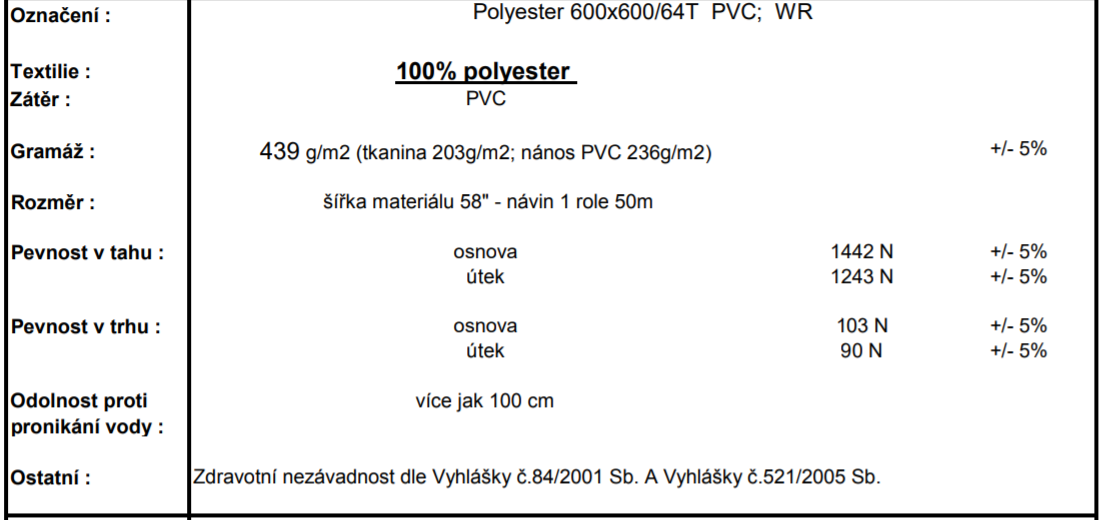 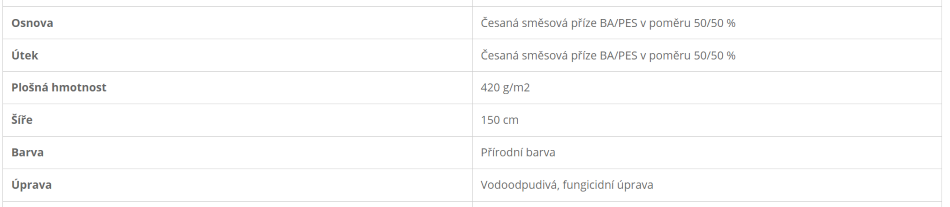 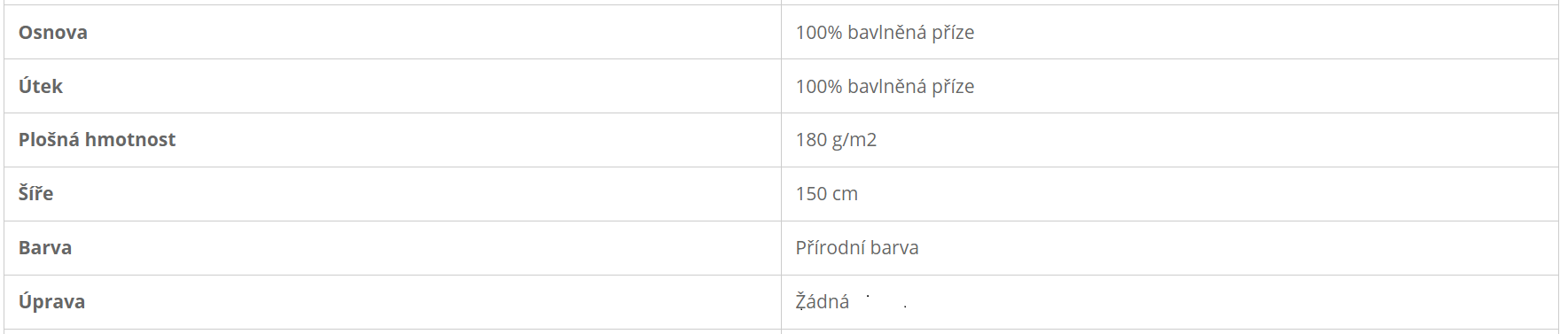 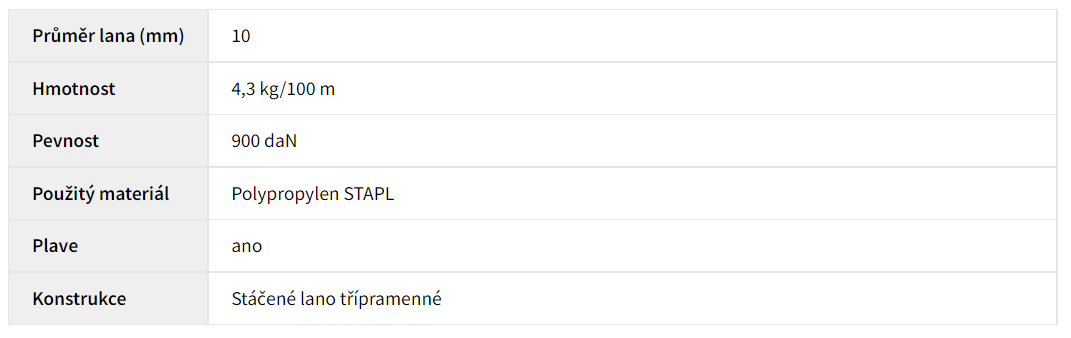 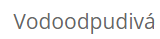 